Quad Counties 4 Kids MEETING AGENDA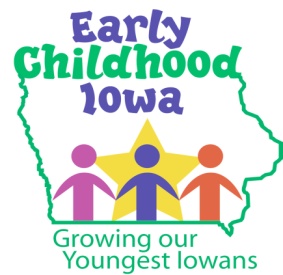 Wednesday, October 25, 2017--6:00 p.m.FINANCE COMMITTEE WILL MEET AT 5:30 PMServing children and families in Adams, Ringgold, Taylor and Union CountiesCreston Elementary School, 805 Academic Avenue, Creston, IowaContact person:   Vicki Sickels, Director | Quad Counties 4 Kids Early Childhood Area| vsickels@windstream.net |807 W. Columbus Street | Mount Ayr, IA 50854| Cell: 515-868-8729 | phone or text  	Board Members:   If you wish to be listed as excused from the meeting, please notify me via email, phone or text.IntroductionsInformationAdditions/Approval of agendaAction RequiredApproval of Minutes August 23, 2017 MeetingAction RequiredReport from the Finance Committee Approval of VouchersAction RequiredRequest for Med Management Training FundingTraining is scheduled for Saturday, October 28Action RequiredProgram First Quarter ReportsIf availableInformationMid-designation period contract file reviewShanell Wagler reviewed requested files October 19SWCC (PAT and Fall Early Childhood Conference) MATURA (CCNC and Dental)InformationProposed By-Law ChangeFirst readingInformationDirector Report/DiscussionPreschool Scholarship ReportNurtured Hearts Approach TrainingPrevent Child Abuse County AlignmentsOtherInformationProfessional Development SWCC Parents as Teachers program informationInformationPublic Comments/Agency SharingInformationPersons wishing to address the boards are requested to identify themselves and state the matter on which they wish to comment.  The boards will appreciate your cooperation in keeping your comments brief.  Please observe the time allocated by the board chair.Persons wishing to address the boards are requested to identify themselves and state the matter on which they wish to comment.  The boards will appreciate your cooperation in keeping your comments brief.  Please observe the time allocated by the board chair.Meeting Schedule2018:  January 24—March 28—May 23—June 27InformationAdjourn